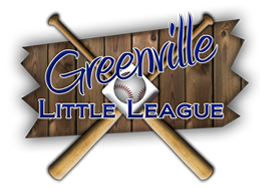 GREENVILLE LITTLE LEAGUE2017 PLAYER REGISTRATION FORM 
(Email…..info@greenvillellbaseball.com)(Mail to PO Box 544 Greenville Pa 16125)**A separate player registration form is required for each individual child registering for Greenville Little League****Deadline for registration is Wednesday March 1st 2017** PLAYER NAME:  ________________________     _______________________    ______ 					     Last                		        First	                           MI BIRTHDAY:_____/_____/_____   AGE:______   School District ___________________ ADDRESS:____________________________________  CITY:_____________________   EMAIL (1): ___________________________ Email (2) _____________________________PHONE (1): ___________________________ PHONE (2): ___________________________ SHIRT SIZE:	Y (6-8)	Y (10-12)	    Y (14-16)	     A (Sm)	    A (Md)	   A (Lg)	A (XL)  HAT SIZE:  (11-12, 13-14, & 15-16 year old divisions only)		S/M		M/L		L/XL**Uniform availability is NOT guaranteed for opening day for those signing up after registration deadline**1. I/We, the parents/guardians of the above-named candidate for a position on a Little League team, hereby give my/our approval to participate in any and all Little League activities, including transportation to and from the activities. 2. I/We know that participation in baseball or softball may result in serious injuries and protective equipment does not prevent all injuries to players, and do hereby waive, release, absolve, indemnify, and agree to hold harmless the local Little League, its officers, Little League Baseball Inc., the organizers, sponsors, supervisors, participants, and persons transporting my/our child to and from activities from any claim arising out of any injury to my/our child whether the result of negligence or for any other cause. Parent / GuardianSIGNATURE:____________________________________  DATE: ________________      League Use Only:      League Use Only:RateNotes:Registration Fee ($40 t-ball, $50 age 7-16, $75 family rate)**Volunteer Deposit will be returned in full in exchange for working 1 night in concessions, umpiring 1 game, or working on 1 field prep Saturday.  Any adult family member may work on behalf of the player.Volunteer Deposit (per family)$50 **Volunteer Deposit will be returned in full in exchange for working 1 night in concessions, umpiring 1 game, or working on 1 field prep Saturday.  Any adult family member may work on behalf of the player.Ticket Money (per family)$25**Volunteer Deposit will be returned in full in exchange for working 1 night in concessions, umpiring 1 game, or working on 1 field prep Saturday.  Any adult family member may work on behalf of the player.**Volunteer Deposit will be returned in full in exchange for working 1 night in concessions, umpiring 1 game, or working on 1 field prep Saturday.  Any adult family member may work on behalf of the player.Total Due:   Cash _________     Check #__________Birth Certificate: (copy) on file?  	            Yes    No  		         LEAGUE AGEMedical Release Form			Yes    No  		